UNIDAD 5: APLICACIONES DE LA DERIVADA	1	Encuentra las coordenadas de los dos puntos críticos de la función 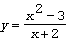 	2	Encuentra las coordenadas del punto de inflexión de la función 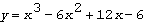 	3	Grafica la función que cumpla con las siguientes condiciones tiene un punto crítico en (0,3) y un punto de inflexión en (2,1).	4	Completa la tabla para dos numeros positivo x e y.a)b) Para que números x e y con estas condiciones el producto será máximo	5	Para la función 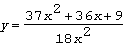 Su derivada y segunda derivada son 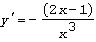 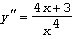 a)   Completa la tabla indicando el signo para los valores muestra solicitados.b)   Encuentra coordenada de punto crítico.c)   Encuentra coordenada de punto de inflexión	6	Obtener los siguientes limites utilizando Teorema de L´Hopital.a)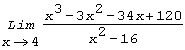 xff´f´´-10-+-xyx+2y es 100xy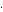 xff´f´´-51